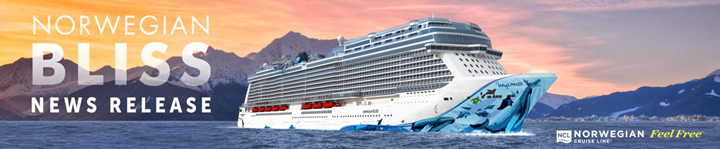 全新豪華郵輪Norwegian Bliss於德國出廠挪威郵輪旗下第16艘船即將邁向另一里程碑
2018年4月19日正式交付新加坡，2018年3月22日 － Norwegian Bliss是挪威郵輪旗下第一艘專為阿拉斯加航程而打造的郵輪，附設琳瑯滿目的尊尚配套，呈獻至臻完美的冰川航遊體驗。這艘新建郵輪於2018年3月13日晚上（當地時間）駛離德國帕彭堡Meyer Werft 造船廠，沿著埃姆斯河而下，並於翌日抵達荷蘭埃姆斯港。Norwegian Bliss於4月完成交付，樹立另一重要里程碑後，將於6月在萬眾期待的呼聲中抵達美國華盛頓省西雅圖，為阿拉斯加夏季七天航程揭開序幕。挪威郵輪總裁兼行政總裁Andrew Stuart表示：「備受矚目的Norwegian Bliss踏入最終交付階段，迎來另一個歷史性時刻。這艘船屬於品牌歷來最受歡迎的『Breakaway Plus』郵輪級別，預計於6月抵達西雅圖，為賓客帶來多姿多采的海上首創設施和活動，包括海上最大型雙層賽車道、德州燒烤餐廳Q和朱古力店Coco’s等特色食府，以至榮膺東尼獎的百老匯音樂劇《Jersey Boys》。」Norwegian Bliss長994呎、寬136呎，總噸位168,028噸，龐大的船體為離廠過程增添不少挑戰，當中更涉及精湛的技術操作。在船身與兩側閘牆距離不足四呎的情況下，郵輪以0.2節的速度緩緩倒駛出Meyer Werft的狹長船閘，前後約花兩小時。全賴經驗豐富的埃姆斯河領航員、導航員、造船廠長和德國當地的水道航運部門通力合作，Norwegian Bliss才能順利駛入埃姆斯河，朝著北海進發。Norwegian Bliss駛出船閘後繼續以倒行方式順河而下，這樣有助提高船隻的機動性，同時亦可確保船體安全通過狹窄河道。在前往埃姆斯港的路上，Norwegian Bliss先後經過韋內爾Friesenbrücke大橋、累爾Jann Berghaus大橋和甘德薩姆Ems-Barrier大壩。Norwegian Bliss到達埃姆斯港後將會補給船員和物資，接著駛往北海進行最終階段的技術和航海測試，按計劃於2018年4月19日在德國不萊梅港正式交付，成為挪威郵輪旗下第16艘郵輪。Norwegian Bliss將於4月21日橫渡大西洋，並於5月3日抵達美國，展開品牌有史以來最大型的試航之旅。郵輪在紐約市、邁阿密和洛杉磯舉行活動後，將於5月30日在華盛頓省西雅圖港全新的66號碼頭舉辦命名儀式。在預覽活動和命名儀式結束後，Norwegian Bliss將於6月2日起推出為期七日的阿拉斯加夏季航程，並於秋季從洛杉磯展開墨西哥蔚藍海岸之旅。踏入2018年冬季，她將會推出邁阿密至加勒比海旅程，並於2019年秋冬航季從紐約市啟程前往佛羅里達州、巴哈馬和加勒比海。查詢有關Norwegian Bliss的更多資料，請瀏覽www.bliss.ncl.com。預訂挪威郵輪最新的海上旅程，請致電：+852 2165 6000（提供英語、粵語及普通話服務）／聯絡各大旅行代理，或登上ncl.com。挪威郵輪簡介挪威郵輪51年來不斷突破傳統，為郵輪旅遊引入創新元素。挪威郵輪讓客人自由靈活地打造心目中的海上假期，不再受固定的用餐時間和正式著裝要求所拘束，為郵輪行業奠下嶄新定義。今天，挪威郵輪邀請旅客在最新、最現代化的船舶上享受輕鬆寫意的航遊體驗。船上提供豐富多元的住宿選擇，其中的「The Haven by Norwegian®」豪華客房區附設套房、私人泳池和餐飲場地，並配有禮賓及私人管家服務。品牌旗下共有15艘郵輪，帶領旅客隨心所欲地探索世界，盡享多達27項餐饗選擇、得獎娛樂表演和一流服務。最近，挪威郵輪在世界旅遊大獎上連續十年獲評為「歐洲最佳郵輪公司」、連續六年榮膺「世界最佳大型郵輪公司」美譽、連續五年獲選為「加勒比海最佳郵輪公司」，並連續兩年獲得「最佳郵輪公司」及「北美最佳郵輪公司」。至於備受期待的全新成員「Norwegian Bliss」將於2018年4月交付，船上薈萃多項全球首創的設施和享受，包括海上最大型賽車道、獲獎無數的百老匯劇目，以及兩個盡覽壯闊大海和冰川景色的觀景酒廊。挪威郵輪「Breakaway Plus」級別郵輪新成員「Norwegian Encore」將於2019年矚目登場，另外四艘郵輪預計於2022年起陸續付運，並有機會於2026年和2027年額外加訂兩艘。查閱挪威郵輪詳情，請登上：www.ncl.com，或致電香港辦事處：+852 2165 6000（英語、粵語及普通話）。歡迎透過以下社交平台關注挪威郵輪的最新消息和獨家內容：Facebook、Instagram及Youtube：@NorwegianCruiseLine；Twitter、Snapchat：@CruiseNorwegian及微信：@gonclcn。請於以下連結下載高解像度圖片：www.ncl.com/media-center。按此下載高清照片# # #傳媒查詢，請聯絡：嘉希傳訊－新加坡Lynn Koh電話：(65) 6723 8161電郵：lynn.koh@ghcasia.com 